Appendix AQuality Report(Placement provider)      																(Date)Further Information Required Further information required to determine when provider will next be considered by the QSG; orRoutine SurveillanceNo specific concerns identified, schedule for routine discussion as part of business cycle (i.e. included within geographical thematic discussions); orEnhanced SurveillanceQuality Concerns identified, schedule for further discussion at each QSG; orRisk Summit requiredSignificant concerns leading to a QSG request for a Risk SummitHealth Education England Quality StandardsLearning Environment and Culture Educational Governance and Leadership Supporting and Empowering Learners Supporting and Empowering EducatorsDeveloping and Implementing Curricula and AssessmentsDeveloping a Sustainable Workforce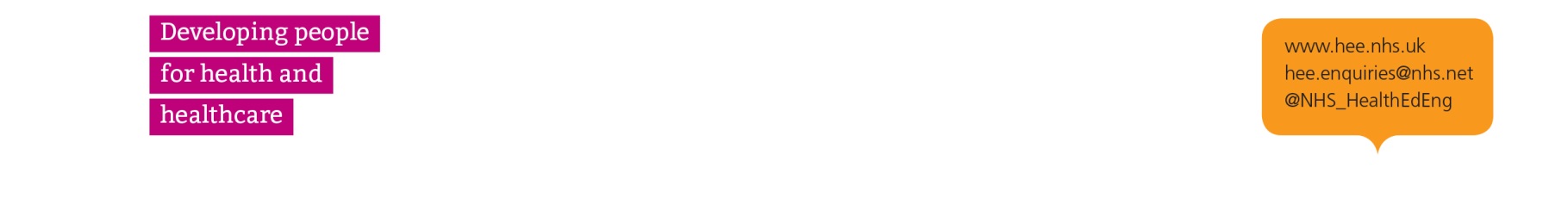 ProviderType/SectorConcerns/Issues/Safeguarding/Complaints/Patient Experience FeedbackHEE Quality StandardsHEERisk ScoreActions/Comments Previous QSG Surveillance Level1.Current QSG Surveillance LevelPlease include: Description of how issue/s impact/s on patient safety and/or patient experienceInclude themes from complaints/ SisDate the issue occurred, placement name eg ward, department, and speciality. Standards not metStatusImprovedStatus QuoDeterioratedInclude quality improvement interventionFrom previous QSG meetingNB QSG to completeFollowing QSG meetingNB QSG to completeProviderType/SectorBest Practice/Quality ImprovementHEE Quality StandardsActions/CommentsPlease include best practice/quality improvements and resulting outcomes for patients and/or learnersStandards met/ exceededPlease include how this/these best practice/quality improvements are being shared with other providers across the system